MINISTÉRIO DA EDUCAÇÃOUNIVERSIDADE FEDERAL DE PELOTASFACULDADE DE NUTRIÇÃOPrezado Editor-chefe,Revista Brasileira de Atividade Física e Saúde	Em nome de todos os autores, submeto o artigo intitulado “Variação temporal no excesso de peso e obesidade em adolescentes de escola privada do Sul do Brasil” para apreciação e análise editorial pela Revista Brasileira de Atividade Física e Saúde, visando a possibilidade de sua publicação. Solicitamos processo de revisão acelerado em fast-tracking.	O objetivo principal do presente estudo foi avaliar a variação temporal em doze anos nas prevalências de excesso de peso e obesidade de adolescentes estudantes do ensino médio de escola privada de Pelotas, RS. Além da variação temporal no excesso de peso e obesidade, o artigo também avaliou fatores associados à mudança observada e também a associação transversal das prevalências de excesso de peso e obesidade com a prática de atividade física e o tempo diário assistindo televisão, utilizando dados do inquérito ocorrido em 2012.	Mesmo com população-alvo oriunda de uma única escola, acreditamos que estes adolescentes sejam similares a demais estudantes de escolas particulares da cidade e é reconhecida a limitação de que esta população não é representativa da população adolescente de toda a cidade de Pelotas. Em contrapartida, estudos de monitoramento são mais escassos e são necessários para o acompanhamento da situação epidemiológica da população, além de serem bastante úteis para o levantamento de hipóteses. Ainda, a avaliação da associação independente da atividade física e do tempo de televisão com a ocorrência de excesso de peso e obesidade é um ponto forte do estudo, pois vai em direção às recomendações atuais que visam que atividade física e sedentarismo sejam vistos como comportamentos distintos e com possíveis diferentes efeitos sobre a saúde.	O artigo não foi publicado anteriormente e não foi submetido à apreciação por nenhuma outra revista. Nós não submeteremos o presente artigo à outra revista antes do envio de uma decisão editorial final por parte da RBAFS. Todos os autores declaram a inexistência de conflito de interesse.Atenciosamente,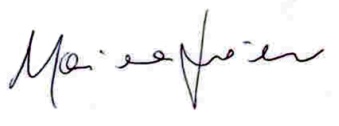 Mariana Otero Xavier